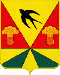 КЕМЕРОВСКАЯ ОБЛАСТЬ-КУЗБАСССовет народных депутатов Ленинск-Кузнецкого муниципального округа(первый созыв)РЕШЕНИЕот 26 марта  2020 года № 77О внесении изменений в решение Совета народных депутатов Ленинск-Кузнецкого муниципального округа от 26.12.2019 №26 «Об утверждении структуры администрации Ленинск-Кузнецкого муниципального округа, схемы управления Ленинск-Кузнецким муниципальным округом»В целях упорядочения и совершенствования структуры администрации Ленинск-Кузнецкого муниципального округа, Совет народных депутатов Ленинск-Кузнецкого муниципального округа РЕШИЛ:1. Утвердить структуру администрации Ленинск-Кузнецкого муниципального округа в новой редакции согласно приложению №1.2. Утвердить схему управления Ленинск-Кузнецким муниципальным округом в новой редакции согласно приложению №2.3. Считать утратившими силу решение Совета народных депутатов Ленинск-Кузнецкого муниципального округа от 30.01.2020 №44 «О внесении изменений в решение Совета народных депутатов Ленинск-Кузнецкого муниципального округа от 26.12.2019 №26 «Об утверждении структуры администрации Ленинск-Кузнецкого муниципального округа, схемы управления Ленинск-Кузнецким муниципальным округом».4. Опубликовать настоящее постановление в периодическом печатном издании, распространяемом на территории Ленинск-Кузнецкого муниципального округа – газете «Наша Знаменка» и разместить на официальном сайте в информационно-телекоммуникационной сети «Интернет».5. Контроль за исполнением настоящего решения возложить на заместителя главы муниципального округа по экономике  Е.А. Славинскую и на председателя постоянной действующей комиссии Совета народных депутатов Ленинск – Кузнецкого муниципального округа по налогам, бюджету и финансовой политике Н.Г. Терина в пределах полномочий.6. Настоящее решение вступает в силу со дня его официального опубликования и распространяет свое действие на правоотношения, возникшие с 05.03.2020 года.Председатель Совета народных депутатов Ленинск-Кузнецкого муниципального округа		                                                  А.А. ЯковлевГлава Ленинск-Кузнецкогомуниципального округа                                                                   Е.В. Никитин